Indefinitpronomenalle, andere, einer, einige, ein bisschen, ein paar, etwas, irgendetwas, irgendein, irgendwelche, irgendwo, irgendwann, irgendwie, irgendwer, jeder, jemand – niemand, kein, man, manche, mehrere, nichts, sämtliche, welcheBeispiele:Es ist heiß heute, alle schwitzen.Ich habe keine Lust das zu tun. Das sollen andere machen.Auf der Straße geht einer, der schaut komisch aus.Einige müssen heute früher weggehen.Ich habe ein bisschen Kopfschmerzen.Im Park spielen ein paar Kinder Fußball.Ich habe heute etwas geträumt, aber ich weiß es nicht mehr.Ich wollte dir irgendetwas sagen.Ich weiß immer irgendeine Antwort auf deine Fragen.Ich habe irgendwelche Geräusche (=Lärm) gehört.Die Stadt ist irgendwo in Österreich, ich weiß nicht genau, wo.Irgendwann gibt es vielleicht Frieden auf der Welt….Irgendwie habe ich den Schlüssel verloren. Ich weiß nicht warum.Irgendwer hat angerufen, aber ich kenne ihn nicht.Das kann doch jeder!Jemand steht vor der Tür.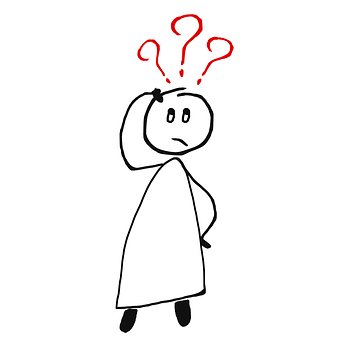 Ich habe niemanden (Akk) gesehen.Keiner möchte ohne Familie leben.Man soll höflich und pünktlich sein.Manche mögen lieber Tee als Kaffee.Mehrere sind heute leider krank.Ich habe nichts gehört.Der Lehrer möchte sämtliche Fehler verbessern.Hast du Bananen? Ja, ich habe welche gekauft.